Расписание уроков и заданий на 07.05.2020 (четверг)1класс2 класс3 класс4 класс5 класс6 класс7 класс8 класс9 классПредметТемаЗаданияматематика Сантиметр и дециметр. Сложение и вычитание длин1.Открыть учебник на с.782. Рассмотреть № 1.Вывод: 1 дм  = 10 см записать в тетрадь.Начертить в тетради два отрезка: один длиной 10 см, другой – 1 дм. Сравнить по длине эти отрезки.3.Работа в тетради с.114  № 1 (1),  с.115 № 24. Рассмотреть № 1 с.795. Работа в тетради  с.117 №44.Прислать на проверку.русскийПравописание слов с сочетаниями чу-щу, ча-ща. Повторение правил переноса слов1.Записать число, классная работа.2. Записать под диктовку предложение.У берега качались камыши.  Подчеркнуть правила.3.Открыть учебник, с. 66. Упр. 31 выполнить по заданию. Выписать шесть слов.Упр. 33 с.67. Выполнить по заданию.4. Прислать на проверку.чтениеСчиталка, скороговорка или дразнилка?1.Открыть учебник на с.46.2.Прочитать текст, ответить на вопрос с.46.3.Прочитать произведение с. 47. Ответить на вопросы. 4. Научиться читать стихотворение.По желанию: хрестоматия с. 20-23. Прочитать.ПредметТемаЗаданиярусский Написание разделительных  ь и ъРабота по учебнику с. 120-121. Упр. 128 (у.), упр. 127 списать, упр. 129  выписать родственные слова, выделить корень (п.)английский Урок чтенияРабота по учебнику-Стр. 111 Рассмотреть инструкцию. Сделать письменный перевод в тетрадь. Поделку выполнять по желанию. Сфотографировать и прислать на проверку.окружающий мирГород на Неве.Путешествие по планетеРабота по учебнику с. 108-113.Прочитай текст. Рассмотри фотографии. Расскажи о достопримечательностях города.Работа по учебнику с. 114-117. Прочитай текст. Рассмотри карту. Назови все океаны и материки (аудио)математикаДанные и искомые   Самостоятельная работа 1. Запиши, как на электронном табло будет показано:1) три часа двадцать минут;     2) без пятнадцати восемь.2. 1) Запиши в минутах: 1 ч 5 мин;      1ч 55 мин.2) Запиши в часах и в минутах:  85 мин; 102 мин.3. Переведи года в века и запиши римскими цифрами:    400 лет;    1700 лет.4. Построй числовой луч. Покажи на числовом луче точки, изображающие числа 3, 6 и 12.Выполни с. р. Работа по учебнику с. 140-141 (у.) ПредметТемаЗаданиячтение А. Пушкин "Сказка о царе Салтане"Работа с  Хрестоматией по литературному чтению.С. 110 - 113, прочитать 1 часть сказки до вопросов,  устно ответить на вопросы.Девочкам выразительно прочитать  стр.110-111, мальчикам  стр. 112-113, записать аудио и отправить на проверку. окружающий мирНа севере ЕвропыРабота с учебником.Стр. 102-110, прочитать текст учебника о странах севера Европы.Устно ответить на 1 вопрос рубрики Проверь себя.Записать в тетрадь названия стран севера Европы и их столицы.Записать в словарик понятия: фьорд, гейзер, аквапарк.Работу сфотографировать и отправить на проверку.английскийЧтение текста«Игрушечный солдатик»Стр.62-63 сделать письменный перевод текста. Сфотографировать и прислать на проверку.русский Другие суффиксы глагола –а-, -е-, -и-, -о-, -у-, -я. Р.Р.   Устный рассказ по рисункуРабота с учебником.Стр. 163, упр. 187, устно. У кого нет 2 части учебника, слова из обратного словаря даны здесь. (Слова на -ать: давать, клевать, нагревать, бегать, горевать. Слова на –ить: ездить, водить, ходить, возить, сердить. ) Стр. 164 упр. 188 письменно.Стр. 164, выучить правило.Составить короткий рассказ по серии рисунков под названием «Террорист». Работу сфотографировать и отправить на проверку.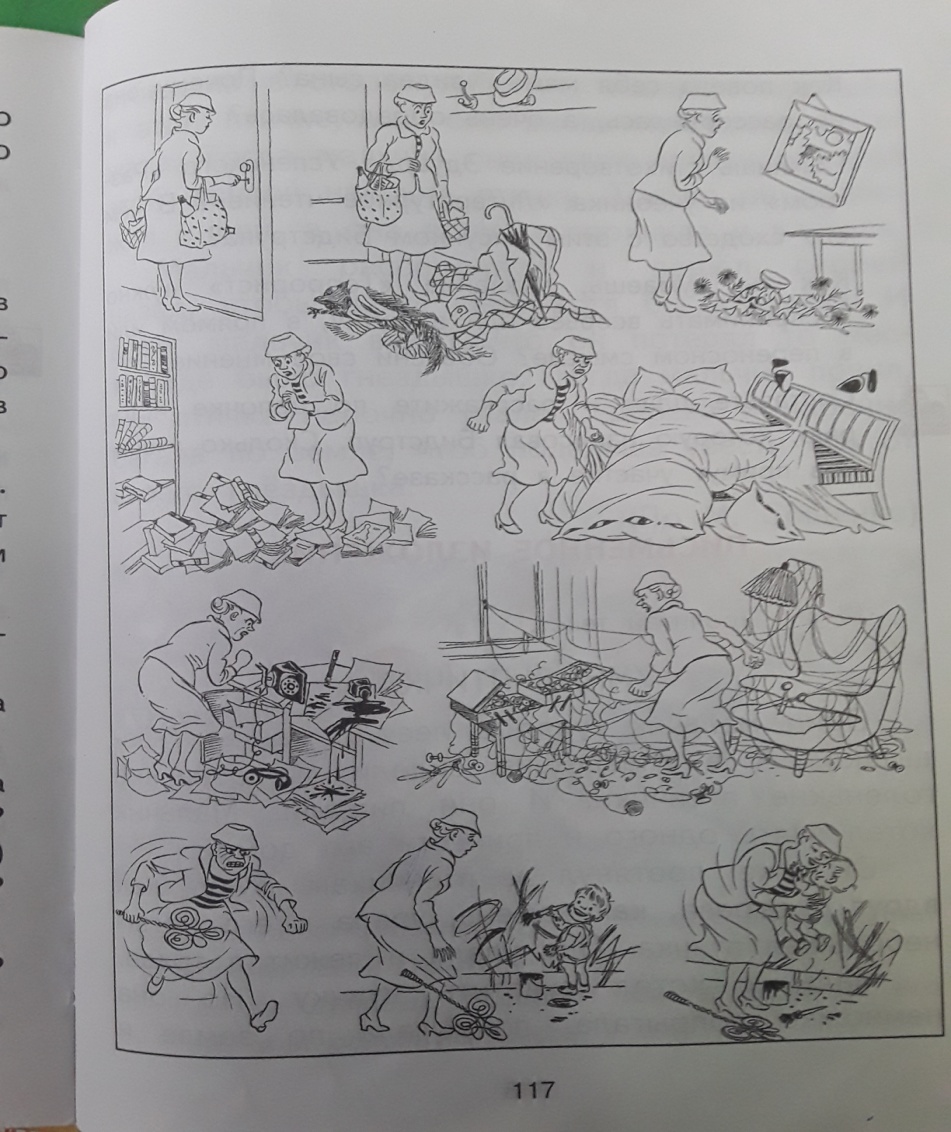 ПредметТемаЗаданияокружающий мирПамять Москвы о героях Великой Отечественной войны 1941–1945 годов1.Посмотрите видеоурокhttp://www.youtube.com/watch?v=-djnn6kfaXEили прочитайте в учебнике на стр.100-1032.Ответьте на вопросы на стр.108 № 65,66,67русскийНаписание  -ться и –  тся в глаголах. Распространенные и нераспространенные предложенияРабота по учебнику с. 162 (ч. 3). Вспомни правило с. 163-164. Упр. 169 (п.) Списать 2  поговорки, в скобках вопрос.Упр. 171 списать. Подчеркнуть основуОРКСЭЛюбовь и уважение к ОтечествуРабота по учебнику с. 142-144. Прочитай текст. Что ты можешь сделать для других?  Письменный ответанглийскийВыходной в паркеСтр.66-67, сделать письменный перевод текста « A Day Out in the Fun Park»Сфотографировать и прислать на проверку.ПредметТемаЗаданиярусскийМягкий знак после шипящих в глаголах 2-го лица единственного числа§121, прочитать  и  выучить правило. Письменно выполнить упр. 691, упр. 692 Работу прислать на проверкуматематикаКонтрольная работа по теме «Среднее арифметическое.  Проценты»Вариант 1Найдите среднее арифметическое чисел:  32,6; 38,5; 34; 35,3.Площадь поля равна 300 га. Рожью засеяли 18 % поля. Сколько гектаров поля засеяли рожью?Петя купил книгу за 90 р., что составляет 30 % всех денег, которые у него были. Сколько денег было у Пети?Лодка плыла 2 ч со скоростью 12,3 км/ч и 4 ч со скоростью 13,2 км/ч. Найдите среднюю скорость лодки на всём пути.Турист прошёл за три дня 48 км. В первый день он прошёл 35 % всего маршрута. Путь пройденный в первый день, составляет 80 % расстояния , пройденного во второй день. Сколько километров прошёл турист в третий день?В первый день Петя прочитал 40 % всей книги, во второй – 60 % остального, а в третий  - оставшиеся 144 страницы. Сколько всего страниц в книге? английскийВопросы со словом            “ when”1.Стр.112, урок 98 изучить грамматический материал темы  “When” Sentences (Придаточные предложения времени)2.Стр.96, упр.2 выполнить письменно в тетради. Сфотографировать и прислать на проверку.литератураРассказы и повести о войнеПрочитать любое произведение о войне, изложить краткое содержание произведения и прислать на проверку по электронному адресу halaimova.irina@yandex.ruОБЖПомощь при термических и химических ожогахПрочитать параграф 31 (Помощь при термических и химических ожогах).Выучить все правила. В тетради ответить на вопросы и выполнить задание после параграфа31-го. Прислать на проверкуПредметТемаЗаданияматематикаКоординатная плоскость№1305, 1308, сфотографировать и выслать по адресу kuteinikovo@yandex.ruанглийскийТипичный выходной день в британской семье.Работа в учебнике1.Стр.113, упр.2 Внимательно изучите зеленую рамку, что выполняют британцы в повседневной жизни. Выпишите из текста только предложения с пропусками и дополните их с помощью слов из рамки.Сфотографировать и прислать на проверку.литератураГомер. Поэма «Одиссея»Работа с учебником.1. С.202 - 216 прочитать, подготовить выразительное чтение  отрывка из поэмы «Одиссея» (на выбор). Запись прислать на WhatsApp  89286275931биологияСреда обитания. Факторы среды.Природные сообществаС. 158-167, познакомиться с материалом урока.Выполнить тест.С. 168-172 познакомиться с темой урока. Ответить на вопросы.- Кто такие производители, потребители и разрушители?- Что такое экосистема?Ответ отправить на эл. адрес innamasl83@yandex.ru русскийМорфологический разбор глагола§ 96, выучить морфологический разбор глагола. Письменно выполнить упр. 576 (Я бы в летчики пошел…)ПредметТемаЗаданияанглийский Предлоги времениСтр.84, упр.2 выполнить письменно, используя предлоги.Прислать на проверку.русскийАнализ контрольного  диктанта. Междометие как часть речи1. Выписать из диктанта слова, в которых были допущены ошибки.2. § 74, прочитать теорию, выучить правило, посмотреть видеоурок на сайте youtube.com по данной теме. 3. Письменно выполнить упр. 459, упр. 460,  упр. 461. Работу прислать на проверкулитератураРассказы и повести о войнеПрочитать любое произведение о войне, изложить краткое содержание произведения и прислать на проверку по электронному адресу halaimova.irina@yandex.ruалгебраРешение задач с помощью систем уравнений№655, 659, сфотографировать и выслать по адресу kuteinikovo@yandex.ruПредметТемаЗаданияхимияПр. р. №6 «Свойства кислот оснований, оксидов и солей».Окислительно-восстановительные реакции (ОВР)Перейти на сайт ЯКласс. Выполнить практическую работуС. 262-265 (до электронного баланса) Перейти на сайт ЯКласс. Выполнить заданияhttps://www.yaklass.ru/p/himija/89-klass/okislitelno-vosstanovitelnye-reaktcii-189256/okisliteli-i-vosstanoviteli-okislenie-i-vosstanovlenie-190472 геометрияОписанная окружностьП. 78, №702(а), 703, сфотографировать и выслать по адресу kuteinikovo@yandex.ruрусскийПрямая речь§ 69, выучить правило на с. 232, упр. 411алгебраРешение квадратного неравенства с помощью графика квадратичной функции№667(4, 6), 668(2), сфотографировать и выслать по адресу kuteinikovo@yandex.ruлитератураЛитература и история.(обобщающий урок)Шекспир. Трагедия «Ромео и Джульетта». Поединок семейной вражды и любви. Работа с учебником1. С.221 - 225, прочитать  статью «Литература и история», письменно ответить на вопросы и прислать на проверку  (ответы должны быть полными):1.Что понимают литературоведы под историзмом?2. Как и когда возникло понятие «историзм»?3. В каких произведениях русской литературы проявился романтический историзм, а в каких – реалистический?4. Посмотреть видеоурок на сайте youtube.com по  теме «Уильям Шекспир «Ромео и Джульетта». 5. С.226 – 240 прочитать, подготовить выразительное чтение отрывка из поэмы.ПредметТемаЗаданиялитератураРассказы и повести о войнеПрочитать любое произведение о войне, изложить краткое содержание произведения и прислать на проверку по электронному адресу halaimova.irina@yandex.ruхимияХарактерные химические свойства неорганических веществЗайти на сайт ЯКласс. Выполнить заданияhttps://www.yaklass.ru/p/himija/89-klass/klassy-neorganicheskikh-veshchestv-14371/vzaimosviaz-mezhdu-klassami-neorganicheskikh-veshchestv-195050 алгебраПодготовка к экзаменамИндивидуальная рассылкаисторияЗавершение эпохи индустриального общества. 1945 – 1970 г.Прочитать параграф 20.Слова и даты новые запомнить.Ответить на вопросы после параграфа на стр. 168.Даяна – вопросы1-3.  Алёна – параграф 21, стр.173 второй вопрос, стр.175  1-2 вопросы, прислать на проверку.Саша параграф 22, стр.178 вопрос 2, стр.185 вопрос 2,3 всё прислать на проверку.Лера – параграф 23, стр.193 вопросы 2,3,4 прислать для проверки.Кирилл – параграф 24, вопросы на стр. 203 2,4,5 и прислать на проверку.ОБЖРепродуктивное здоровье населения и национальная безопасность РоссииПовторить параграфы 1-4. Ответить письменно по любому одному вопросу из параграфа и прислать на проверку. Ответов должно быть на 4-ре вопроса.физикаСтроение, излучение и эволюция Солнца и звезд §66, ответить на вопросы (устно), решить тесты в тетради:1. Назовите ближайшую к Солнцу планету1) Марс	3) Меркурий2) Юпитер	4) Венера2. Какая из перечисленных планет относится к планетам - гигантам?1) Меркурий  	3) Венера2) Уран	      4) Земля3. Какое небесное тело не является планетой?1) Нептун	3) Венера2) Луна	        4) Юпитер4. Чем звезды отличаются от планет?1) Только массой2) Только размером3) Только температурой4) Массой, размером и температурой5. Выберите верное утверждение. А. Солнечные пятна возникают под действием концентрированных магнитных полей. Б. Солнечную корону можно наблюдать во время частичного солнечного затмения.1) Только А	           3) И А, и Б2) Только Б  	4) Ни А, ни Бсфотографировать и выслать по адресу kuteinikovo@yandex.ru